Au moins 50%, au total, des indicateurs devront avoir été évalués à l’occasion des deux situations C.C.F.D’autres compétences que celles retenues pour l’épreuve E4 peuvent être mobilisées par les étudiants, sans toutefois être évaluées.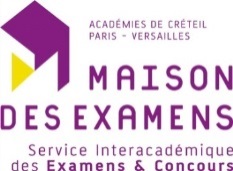 BREVET DE TECHNICIEN SUPERIEUR  METIERS DE L’AUDIOVISUEL OPTION : GESTION DE PRODUCTIONBREVET DE TECHNICIEN SUPERIEUR  METIERS DE L’AUDIOVISUEL OPTION : GESTION DE PRODUCTIONBREVET DE TECHNICIEN SUPERIEUR  METIERS DE L’AUDIOVISUEL OPTION : GESTION DE PRODUCTIONSessionSessionBREVET DE TECHNICIEN SUPERIEUR  METIERS DE L’AUDIOVISUEL OPTION : GESTION DE PRODUCTIONBREVET DE TECHNICIEN SUPERIEUR  METIERS DE L’AUDIOVISUEL OPTION : GESTION DE PRODUCTIONBREVET DE TECHNICIEN SUPERIEUR  METIERS DE L’AUDIOVISUEL OPTION : GESTION DE PRODUCTIONEpreuve E4 Techniques et Mise en Œuvre Epreuve E4 Techniques et Mise en Œuvre FICHE D’EVALUATION C.C.F.FICHE D’EVALUATION C.C.F.FICHE D’EVALUATION C.C.F.FICHE D’EVALUATION C.C.F.FICHE D’EVALUATION C.C.F.Établissement :Établissement :Établissement :Établissement :Académie :Académie :Académie :EtudiantNomNomPrénomPrénomSituation professionnelle de référenceRemarques généralesCOMPETENCES MOBILISEESCOMPETENCES MOBILISEESRESULTATS ATTENDUSNE0123C8Identifier, sélectionner et solliciter des financements pour développer des projetsL’étude des différents moyens de financement a été réalisée.C8Identifier, sélectionner et solliciter des financements pour développer des projetsLes partenaires financiers ont été sollicités.C8Identifier, sélectionner et solliciter des financements pour développer des projetsLe plan de financement a été élaboré.C12Identifier, demander et obtenir les autorisations nécessaires à la production et à l’exploitation du projetLes autorisations nécessaires ont été identifiées et obtenues.C12Identifier, demander et obtenir les autorisations nécessaires à la production et à l’exploitation du projetL’obtention des autorisations a été réalisée dans les délais impartis.C19Contrôler la conformité des dépenses engagées avec le budget du projetLe budget du projet est respecté.C19Contrôler la conformité des dépenses engagées avec le budget du projetLes dépassements éventuels sont validés et pris en charge.C20Procéder à des enregistrements et imputations comptables simplesLes comptes sont tenus et mis à jour en respectant les normes comptables.C21Gérer la trésorerie et les règlements en tenant compte des différentes échéancesLes commandes sont conformes aux besoins et aux factures.C21Gérer la trésorerie et les règlements en tenant compte des différentes échéancesLes règlements sont opérés dans les délais.C21Gérer la trésorerie et les règlements en tenant compte des différentes échéancesLes pièces comptables sont archivées.C22Gérer la facturation (Emission des factures, suivi, règlement et archivage)Les factures sont conformes et envoyées aux clients.C22Gérer la facturation (Emission des factures, suivi, règlement et archivage)Un suivi rigoureux des règlements est assuré.C22Gérer la facturation (Emission des factures, suivi, règlement et archivage)Les pièces comptables sont archivées.C25Préparer et contribuer au recrutementUne équipe de travail conforme aux besoins du projet est constituée.PROPOSITION DE NOTEPROPOSITION DE NOTEPROPOSITION DE NOTEPROPOSITION DE NOTE/   20COMMISSION D’EVALUATIONNomPrénomÉmargementÉmargementÉmargementCOMMISSION D’EVALUATIONCOMMISSION D’EVALUATIONCOMMISSION D’EVALUATION